П О С Т А Н О В Л Е Н И Е___________________                                                                                       №___________с. ЗавьяловоОб утверждении Порядка предоставления денежной компенсации расходов на оплату жилых помещений и коммунальных услуг старостам сельских населенных пунктов и председателям комитетов территориальных общественных самоуправлений муниципального образования «Муниципальный округ Завьяловский район Удмуртской Республики» В соответствии с решением Совета депутатов муниципального образования «Муниципальный округ Завьяловский район Удмуртской Республики» от 27.04.2022 № 266 «Об утверждении Положения «О старостах сельских населенных пунктов муниципального образования «Муниципальный округ Завьяловский район Удмуртской Республики», решением Совета депутатов муниципального образования «Муниципальный округ Завьяловский район Удмуртской Республики» от 25.01.2023   № 413 «Об утверждении Положения о территориальном общественном самоуправлении в муниципальном образовании «Муниципальный округ Завьяловский район Удмуртской Республики»,  руководствуясь Уставом муниципального образования «Муниципальный округ Завьяловский район Удмуртской Республики»,ПОСТАНОВЛЯЮ:Утвердить Порядок предоставления денежной компенсации расходов на оплату жилых помещений и коммунальных услуг старостам сельских населенных пунктов и председателям комитетов территориальных общественных самоуправлений муниципального образования «Муниципальный округ Завьяловский район Удмуртской Республики» (прилагается).             2.   Осуществить официальное опубликование настоящего постановления в газете «Пригородные вести», в сетевом издании – сайте муниципального образования «Муниципальный округ Завьяловский район Удмуртской Республики» завправо.рф и разместить на официальном сайте муниципального образования  завьяловский.рф в сети «Интернет».3. Контроль за исполнением постановления возложить на заместителя главы Администрации муниципального образования «Муниципальный округ Завьяловский район Удмуртской Республики» по экономике, финансам и территориальному развитию Ершова Д.А.Глава муниципального образования                                                                  К.Н. Русинов ПОРЯДОК предоставления денежной компенсации расходов на оплату жилых помещений и коммунальных услуг старостам сельских населенных пунктов и председателям комитетов территориальных общественных самоуправлений муниципального образования «Муниципальный округ Завьяловский район Удмуртской Республики»1. Денежная компенсация расходов на оплату жилых помещений и коммунальных услуг (далее - мера социальной поддержки) предоставляется старостам сельских населенных пунктов и председателям комитетов территориальных общественных самоуправлений муниципального образования «Муниципальный округ Завьяловский район Удмуртской Республики»  (далее - получатели).2. Меры социальной поддержки, предусмотренные настоящим Порядком, предоставляются в виде денежных выплат, направляемых на компенсацию расходов (далее - выплаты):1) на оплату пользования жилым помещением (плата за наем жилого помещения);2) на оплату отопления занимаемого жилого помещения, включая при отсутствии централизованного отопления денежные выплаты на оплату отопления электрической энергией и природным газом;3) на оплату освещения занимаемого жилого помещения.3. Получателям, проживающим в государственном и муниципальном жилищном фонде, предоставляются меры социальной поддержки, предусмотренные подпунктами 1 - 3 пункта 2 настоящего Порядка.Получателям, проживающим в жилом помещении, находящемся в собственности получателя и (или) членов его семьи, предоставляются меры социальной поддержки, предусмотренные подпунктами 2 и 3 настоящего Положения.4. Меры социальной поддержки, предусмотренные пунктом 2, настоящего Порядка, предоставляются из расчета 500 рублей в месяц в течение отопительного периода, утвержденного муниципальным правовым актом Администрации муниципального образования «Муниципальный округ Завьяловский район Удмуртской Республики».5. Получателю, имеющему право на предоставление мер социальной поддержки по оплате пользования жилым помещением (плата за наем жилого помещения), оплате коммунальных услуг занимаемого жилого помещения по нескольким основаниям, предусмотренным законодательством Российской Федерации или законодательством Удмуртской Республики, нормативно-правовых актов муниципального образования «Муниципальный округ Завьяловский район Удмуртской Республики» предоставление мер социальной поддержки осуществляется по одному из оснований по выбору получателя.В случае, если совместно проживающие получатели, педагогические работники, работники культуры, имеющие право на предоставление мер социальной поддержки в соответствии с законодательством Российской Федерации или законодательством Удмуртской Республики, нормативно-правовыми актами муниципального образования «Муниципальный округ Завьяловский район Удмуртской Республики», то меры социальной поддержки предоставляются одному из членов семьи по их выбору, а в случае отсутствия согласия между членами семьи - тому члену семьи, кому предъявлены к оплате документы, предусмотренные пунктом 8 настоящего Порядка.6. Для получения мер социальной поддержки получатель представляет в Администрацию муниципального образования «Муниципальный округ Завьяловский район Удмуртской Республики» следующие документы:1) паспорт гражданина Российской Федерации;2) заявление о назначении денежной компенсации расходов на оплату жилого помещения и коммунальных услуг по форме согласно приложению к настоящему Порядку;3) копию договора найма жилого помещения - для получателей, проживающих в государственном и муниципальном жилищном фонде;4) копии правоустанавливающих документов на жилое помещение с указанием общей площади занимаемого жилого помещения - для получателей, проживающих в жилом помещении, находящемся в собственности получателя и (или) членов его семьи (свидетельство о государственной регистрации права собственности, иные документы, подтверждающие права на недвижимое имущество, возникшие до момента вступления в силу Федерального закона от 21 июля 1997 года № 122-ФЗ «О государственной регистрации прав на недвижимое имущество и сделок с ним»);5) сведения, подтверждающие регистрацию по месту жительства или по месту пребывания заявителя.Документы, предусмотренные подпунктами 1 - 5 настоящего пункта, получателем представляются один раз за время полномочий получателя, за исключением случаев изменения получателем места жительства и (или) смены права собственности на жилое помещение, предусмотренное подпунктом 4 настоящего пункта.В случае изменения получателем места жительства и (или) смены права собственности на жилое помещение, предусмотренное подпунктом 4 настоящего пункта, для получения мер социальной поддержки получатель в течение 10 дней со дня наступления обстоятельств, предусмотренных настоящим абзацем, предоставляет в Администрацию муниципального образования «Муниципальный округ Завьяловский район Удмуртской Республики» документы, предусмотренные подпунктами 3 - 5 настоящего пункта, применительно к новому жилому помещению.7. Копии документов, представленные в соответствии с пунктами 6 настоящего Порядка и незаверенные нотариально, представляются с предъявлением оригинала. Копии документов, представленные с предъявлением оригинала, сличаются, заверяются лицом, осуществляющим прием документов, после чего оригинал возвращается заявителю.8. Для получения выплат получатель в срок до 15 числа следующего месяца представляет в Администрацию муниципального образования «Муниципальный округ Завьяловский район Удмуртской Республики» документы о понесенных расходах на оплату жилого помещения и коммунальных услуг, которые подлежат компенсации в соответствии с пунктом 2 настоящего Порядка.С документов, представленных в соответствии с настоящим пунктом, лицом, осуществляющим прием документов, снимается копия, которая им заверяется, после чего оригинал возвращается получателю.9. Выплата производится не позднее 15 дней со дня представления документов, предусмотренных пунктом 8 настоящего Порядка.10. Выплата осуществляется получателю на его банковский счет.  11. Размер выплат фиксированный, устанавливается данным Порядком. 12. В случае наступления обстоятельств, предусмотренных пунктом 5 настоящего Порядка (переход на предоставление мер социальной поддержки по иному основанию, изменение порядка предоставления мер социальной поддержки совместно проживающим), получатель обязан уведомить об этом Администрацию муниципального образования «Муниципальный округ Завьяловский район Удмуртской Республики» в течение 10 дней со дня наступления обстоятельств, предусмотренных настоящим пунктом.13. В случае представления получателем недостоверных сведений, являющихся основанием для осуществления выплат, сумма неправомерно полученных средств взыскивается с получателя, представившего недостоверные сведения, в соответствии с законодательством.14. Финансирование расходов на оказание мер социальной поддержки предусматривается по муниципальной программе «Муниципальное управление и развитие гражданского общества в Завьяловском районе»  за счет средств бюджета муниципального образования «Муниципальный округ Завьяловский район Удмуртской Республики»._______________________________________Приложение к Порядку предоставления денежной компенсации расходов на оплату жилых помещений и коммунальных услуг старостам сельских населенных пунктов и председателям территориальных общественных самоуправлений муниципального образования «Муниципальный округЗавьяловский район Удмуртской Республики»                                                                                           ______________________________Заявлениео назначении денежной компенсации расходов на оплату жилых помещений и коммунальных услуг Прошу назначить в соответствии с Порядком предоставления денежной компенсации расходов на оплату жилых помещений и коммунальных услуг старостам сельских населенных пунктов и председателям территориальных общественных самоуправлений муниципального образования «Муниципальный округ Завьяловский район Удмуртской Республики»  ежемесячную  денежную  компенсацию расходов на оплату жилого помещения и коммунальных услуг по адресу:__________________________________________________________________________.    Являюсь___________________________________________________________________.          (указать льготную категорию)Денежную компенсацию расходов на  оплату  жилого помещения и коммунальных услуг прошу перечислять по следующим реквизитам: ________________К заявлению прилагаю следующие документы:Правильность  сообщаемых  сведений  подтверждаю.  Обязуюсь своевременно извещать  Администрацию муниципального образования «Муниципальный округ Завьяловский район Удмуртской Республики» о наступлении обстоятельств, влекущих изменение  или  прекращение  денежной  компенсации расходов на оплату  жилого  помещения  и  коммунальных  услуг (изменение  места  жительства, лицевого счета, изменение основания получения денежной  компенсации  расходов  на  оплату жилого помещения и коммунальных  услуг  и  т.д.)  в  течение  10-ти  дней  со  дня наступления указанных обстоятельств и представить подтверждающие документы.Разрешаю   мои   персональные   данные,   имеющиеся  в  Администрацию муниципального образования «Муниципальный округ Завьяловский район Удмуртской Республики» (фамилия, имя, отчество, адрес, дата рождения, размер выплат и др.),   передавать   третьим  лицам  (почтовым  и  кредитным  организациям, транспортным  организациям,  организациям, оказывающим жилищно-коммунальные услуги  и  др.)  при  условии  соблюдения конфиденциальности данных с целью реализации моих прав на получение мер социальной поддержки, предусмотренных законодательством Российской Федерации и Удмуртской Республики.Разрешаю использовать мои персональные данные до ___________ г.Мне   известно,   что  я  могу  отозвать  свое  согласие  на  обработку персональных     данных    путем    подачи    письменного    заявления    в Администрацию муниципального образования «Муниципальный округ Завьяловский район Удмуртской Республики» "__" _________ ____ г.        _____________________      (дата)                                (подпись заявителя)            Данные,     указанные    в    заявлении,    соответствуют    документу, удостоверяющему личность _________________________                                                    (подпись специалиста)Расписка-уведомлениеЗаявление гр.___________________________________________________________________________---------------------------------------------------------------------------                              (линия отреза)Расписка-уведомлениеЗаявление  гр.___________________________________________________________________________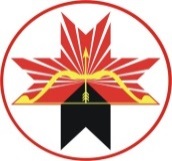 АДМИНИСТРАЦИЯМУНИЦИПАЛЬНОГО ОБРАЗОВАНИЯ«МУНИЦИПАЛЬНЫЙ ОКРУГ ЗАВЬЯЛОВСКИЙ РАЙОНУДМУРТСКОЙ РЕСПУБЛИКИ»«УДМУРТ ЭЛЬКУНЫСЬДЭРИ ЁРОСМУНИЦИПАЛ ОКРУГ»МУНИЦИПАЛ КЫЛДЫТЭТЛЭНАДМИНИСТРАЦИЕЗУТВЕРЖДЕН                                                                                       постановлением Администрации                                                                                                               муниципального образования                                                                                   «Муниципальный округ Завьяловский район Удмуртской Республики»                                                                                             от _________________ №______В Администрацию муниципального образования «Муниципальный округ Завьяловский район Удмуртской Республики»от старосты (председателя комитета ТОС) ______________________________(населенный пункт, территория)(ФИО заявителя)Телефон_______________________Адрес_________________________N п/пНаименование документов123Регистрационный номер заявленияДата приема заявленияПодпись специалистаРегистрационный номер заявленияДата приема заявленияПодпись специалиста